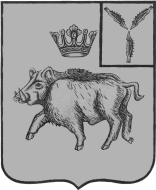 СОВЕТ ДЕПУТАТОВБОЛЬШЕОЗЕРСКОГО МУНИЦИПАЛЬНОГО ОБРАЗОВАНИЯБАЛТАЙСКОГО МУНИЦИПАЛЬНОГО РАЙОНАСАРАТОВСКОЙ ОБЛАСТИсорок второе заседание Совета депутатовтретьего созываРЕШЕНИЕот 18.03.2016 № 136с.Б-ОзеркиО внесении изменений в решение Совета депутатов Большеозерского муниципальногообразования  от 28.10.2014  № 58 «О налоге на имущество физических лиц на территории Большеозерского муниципального образования»В соответствии с частью 1 статьи 409 Налогового кодекса  Российской Федерации, руководствуясь статьей 21 Устава Большеозерского муниципального образования Балтайского муниципального района Саратовской области, Совет депутатов Большеозерского муниципального образования РЕШИЛ:1.Внести в решение  Совета депутатов Большеозерского  муниципального образования  от 28.10.2014 №  58 «О налоге на имущество физических лиц на территории Большеозерского муниципального образования» (с изменениями от 16.02.2015 № 71) следующие изменения:1.1. Пункт 4 решения исключить.2. Настоящее решение вступает в силу со дня его официального опубликования.3. Контроль за исполнением настоящего решения возложить на постоянно действующую комиссию Совета депутатов Большеозерского муниципального образования по бюджетной политике и налогам.Глава Большеозерскогомуниципального образования				В.П.Полубаринов